Приложение 2 к Положению о Благодарности Государственного комитета по земельным ресурсам Донецкой Народной Республики(пункт 8)Эскиз Благодарности Государственного комитета по земельным ресурсам Донецкой Народной Республики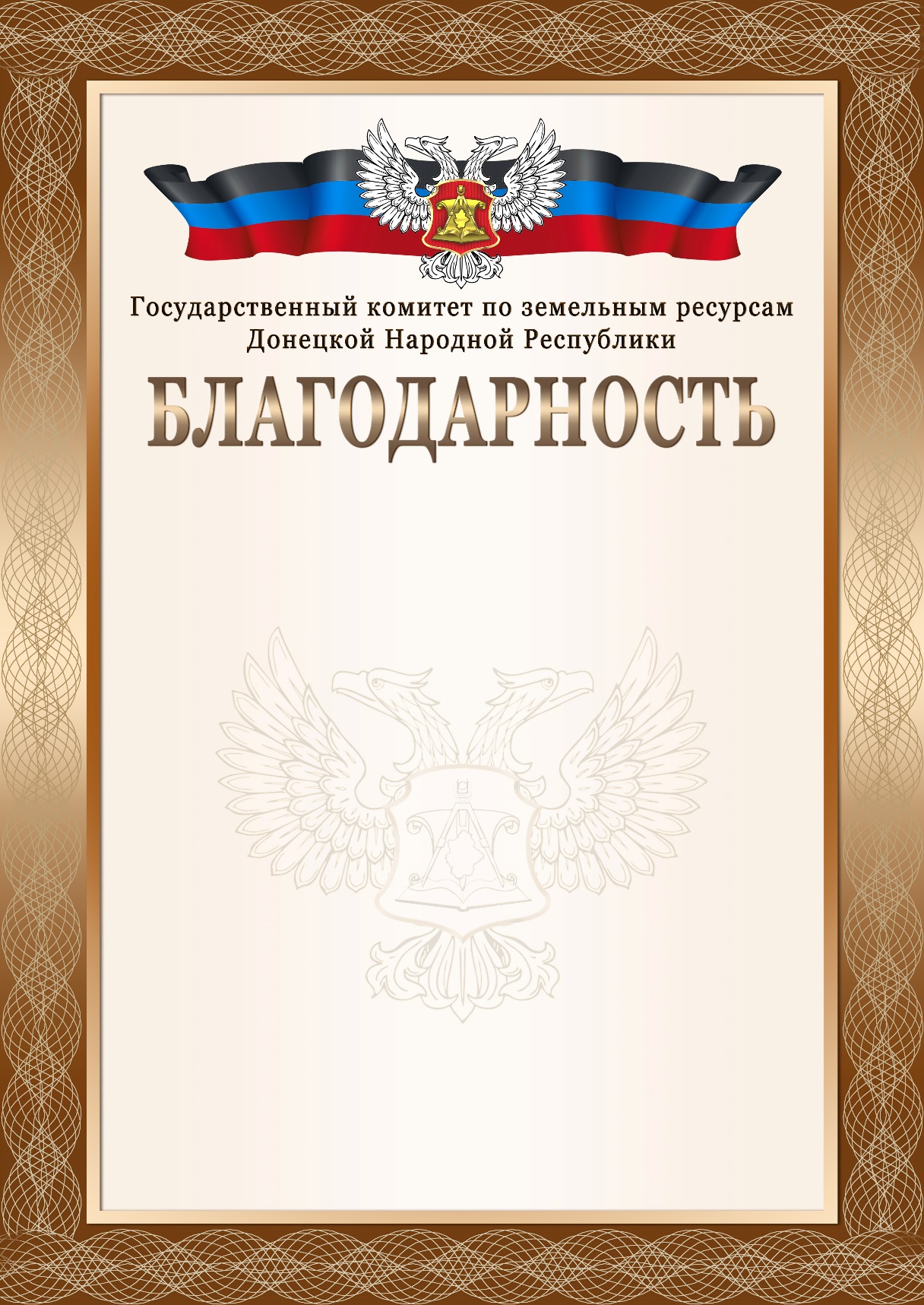 